Rok 2015 - Změna ve vykazování odbornosti   702 - foniatrie 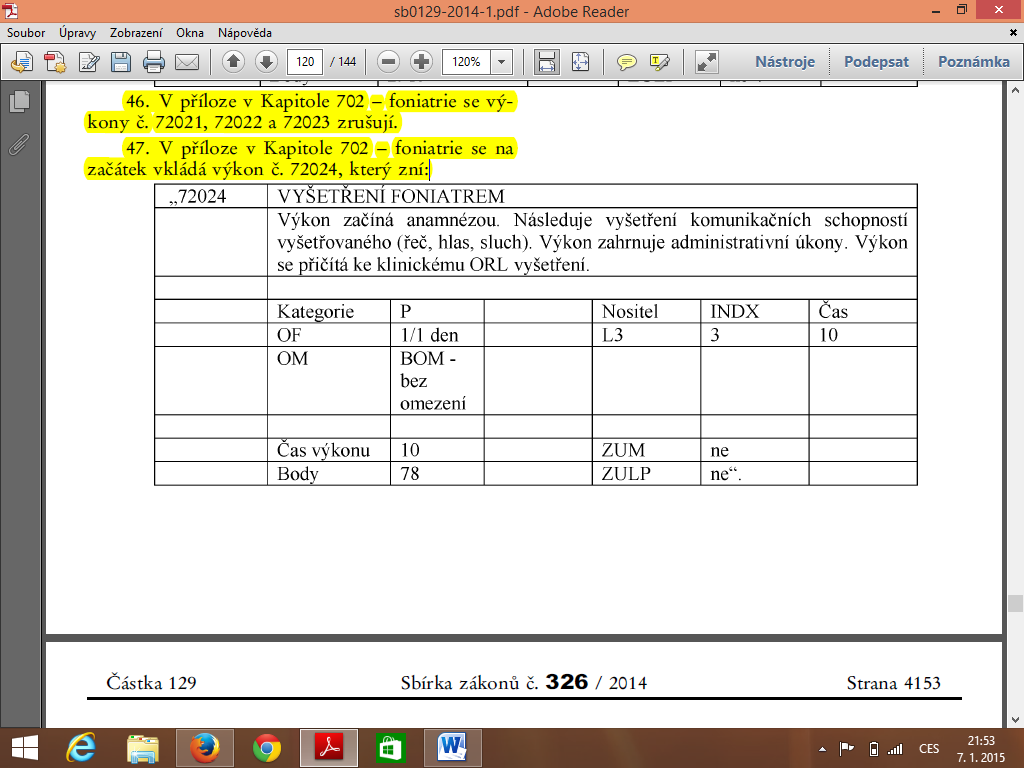 